Муниципальный этап 2023Результаты проверки олимпиадных работ по Технологии7 класс Председатель жюри:  ___________________ 						Калинини В.В.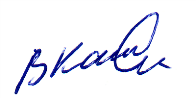 Муниципальный этап 2023Результаты проверки олимпиадных работ по Технологии8 класс  девушкиМуниципальный этап 2023Результаты проверки олимпиадных работ по Технологии8 класс юношиПредседатель жюри:  ___________________ 						Калинини В.В.Муниципальный этап 2023Результаты проверки олимпиадных работ по Технологии9 класс девушкиРезультаты проверки олимпиадных работ по Технологии9 класс юношиПредседатель жюри:  ___________________ 						Калинини В.В.ШифрФамилияИмяОтчествоШкола Теорет. турПракт.турЗащита проектовСумма балловИтог011КолбДарьяВикторовнаМБОУ "Ермаковская СШ №1"762538Призер010ГолеваСофьяАлексеевнаМБОУ "Ермаковская СШ №1"652536Участник007ДанзырынСэмжэдАльбертовнаМБОУ "Салбинская СОШ"742031УчастникШифрФамилияИмяОтчествоШкола Теорет. турПракт.турЗащита проектовСумма балловИтог009ПлотниковаТаисияАндреевнаМБОУ "Ермаковская СШ №1"643040Призер012АнтиповаВикторияАндреевнаМБОУ "Ермаковская СШ №1"642535УчастникШифрФамилияИмяОтчествоШкола Теорет. турПракт.турЗащита проектовСумма балловИтог003ВарыгинАртёмВадимовичМБОУ "Ермаковская СШ №2"933042Призер004ТюринАлександрВладимировичМБОУ "Ойская СШ"731038Участник002Саутин Демьян МБОУ "Ермаковская СШ №2" 915024УчастникШифрФамилияИмяОтчествоШкола Теорет. турПракт.турСумма балловСумма балловИтог013МадароваСофьяДенисовнаМБОУ «Салбинская СОШ»843042ПризерШифрФамилияИмяОтчествоШкола Теорет. турПракт.турСумма балловСумма балловИтог005КурганскийНикитаАлександровичМБОУ "Ермаковская СШ №2"14291558Призер006Багаев СавелийЕвгеньевичМБОУ "Ермаковская СШ №2"10,5242054,5Участник